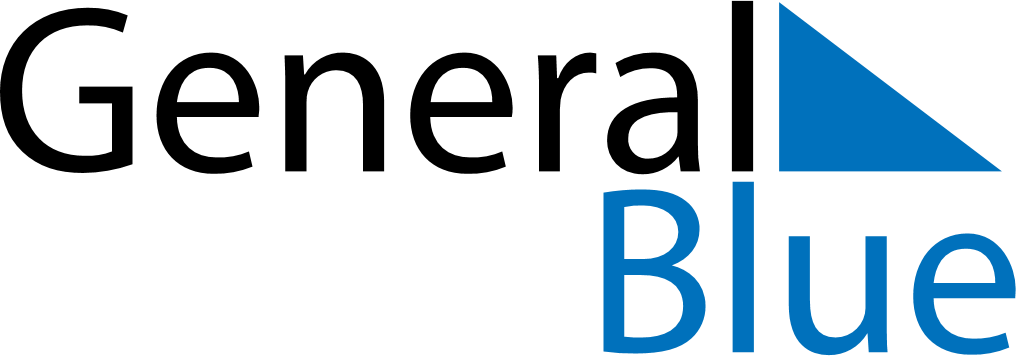 November 2030November 2030November 2030RussiaRussiaSundayMondayTuesdayWednesdayThursdayFridaySaturday123456789Unity Day101112131415161718192021222324252627282930